Собрание представителей городского поселения Безенчукмуниципального района БезенчукскийСамарской областиРЕШЕНИЕ ПРОЕКТот -------.2020г   № --/55Об утверждении Положения «Об установлении размера платы за сохранение участка земли  на семейном (родовом) захоронении и порядок её внесения»В соответствии с Законом Самарской области от 06.07.2015 N 66-ГД "О порядке создания семейных (родовых) захоронений на территории Самарской области", Федеральным законом от 19.06.2000 N 82-ФЗ "О минимальном размере оплаты труда",  руководствуясь Уставом городского поселения Безенчук муниципального района Безенчукский  Самарской областиРЕШИЛО:1. Утвердить Положение об установлении размера платы за сохранение участка земли на семейном (родовом) захоронении и порядок ее внесения согласно приложению к настоящему Решению.4. Настоящее Решение вступает в силу с момента официального опубликования.5. Опубликовать настоящее Решение в газете «Вестник городского поселения Безенчук».6.  Разместить настоящее Решение на официальном сайте городского поселения Безенчук.Глава городскогопоселения Безенчук                                                                                     Н.В.РайскаяПредседатель Собрания представителейгородского поселения Безенчук                                                                 А.Г.Кантеев Приложение 1                                                                к Решению Собрания представителейгородского поселения Безенчук                                                        муниципального района Безенчукский                                                                                         Самарской области                                                                         от -----.2020г № --/55ПОЛОЖЕНИЕОБ УСТАНОВЛЕНИИ РАЗМЕРА ПЛАТЫ ЗА СОХРАНЕНИЕ УЧАСТКА ЗЕМЛИНА СЕМЕЙНОМ (РОДОВОМ) ЗАХОРОНЕНИИ И ПОРЯДОК ЕЕ ВНЕСЕНИЯ1. Места для создания семейных (родовых) захоронений предоставляются на платной основе (далее - резервируются) для погребения двух и более умерших родственников на общественных кладбищах городского поселения Безенчук.2. За сохранение в течение последующих двенадцати календарных месяцев участка земли за лицами, которые могут быть погребены на одном семейном (родовом) захоронении, вносится плата лицом, ответственным за семейное (родовое) захоронение, при наличии свободного для подзахоронения места на указанном участке земли.3. Величина платы за резервирование мест для создания семейных (родовых) захоронений устанавливается в размере 1/37 минимального размера оплаты труда за одно место на участке семейного (родового) захоронения и составляет (на 2020 год) 328 рублей.4. Средства, полученные за резервирование мест для создания семейных (родовых) захоронений, учитываются в доходах местного бюджета.5. Плата за резервирование мест для создания семейных (родовых) захоронений вносится ежегодно в установленном размере.6. Плата за резервирование мест для создания семейных (родовых) захоронений вносится на основании решения администрации городского поселения Безенчук о резервировании места под создание семейного (родового) захоронения в течение 5 рабочих дней со дня получения уведомления о принятии вышеуказанного постановления.7. Плата за резервирование мест для создания семейных (родовых) захоронений взимается для создания будущего захоронения, при непосредственном погребении умершего в семейном (родовом) захоронении плата за резервирование не взимается. Участок земли для погребения на семейном (родовом) захоронении предоставляется бесплатно.8. Площадь семейного (родового) захоронения при формировании нового семейного (родового) захоронения не может превышать максимального размера участка земли, который определяется решением администрации городского поселения Безенчук. При формировании семейного (родового) захоронения рядом с уже существующим захоронением одного и более умерших родственников плата взимается за резервирование дополнительно предоставляемый земельный участок для создания будущего захоронения без учета ранее предоставленного места захоронения.9. Размер платы за резервирование мест для создания семейных (родовых) захоронений подлежит изменению в зависимости от изменения величины минимального размера оплаты труда.10. При изменении размера платы за резервирование мест для создания семейных (родовых) захоронений плата за ранее зарезервированные и оплаченные места для создания семейных (родовых) захоронений, а также в случае единовременной оплаты за несколько периодов, не пересматривается и дополнительно не взимается.11. По заявлению лица, ответственного за семейное (родовое) захоронение, может быть произведен перерасчет платы за резервирование места в случае, если оплата осуществлена единовременно за несколько периодов и у заявителя отсутствует необходимость в дальнейшем резервировании.Пояснительная запискак проекту решения Собрания представителей городского поселения Безенчук муниципального района Безенчукский Самарской области«Об утверждении Положения об установлении размера платы за сохранение участка земли на семейном (родовом) захоронении и порядок ее внесения»Настоящее Положение разработано в целях приведения в соответствие с  Федеральным законом от 12.01.1996 № 8-ФЗ «О погребении и похоронном деле», Федеральным законом от 06.10.2003 № 131-ФЗ «Об общих принципах организации местного самоуправления в Российской Федерации»,  Законом Самарской области от 06.07.2015 N 66-ГД "О порядке создания семейных (родовых) захоронений на территории Самарской области" порядка установлении размера платы за сохранение участка земли на семейном (родовом) захоронении и ее внесения на территории городского поселения Безенчук муниципального района Безенчукский Самарской области.Финансово-экономическое обоснование к проекту решения Собрания представителей городского поселения Безенчук муниципального района Безенчукский Самарской области«Об утверждении Положения об установлении размера платы за сохранение участка земли на семейном (родовом) захоронении и порядок ее внесения»Настоящий проект Решения не предполагает установления дополнительных расходных обязательств.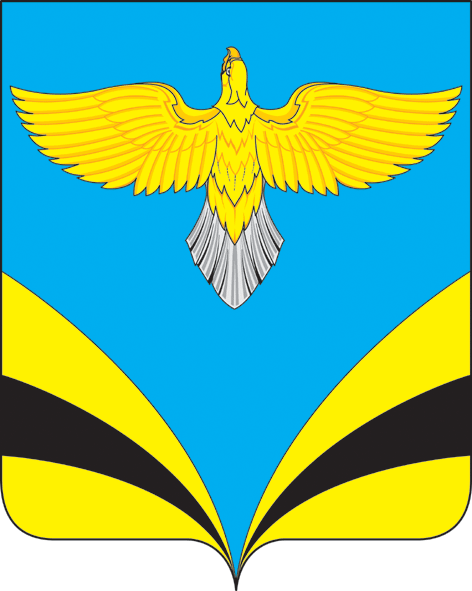 